Сценарій осіннього свята для дітей першої старшої групи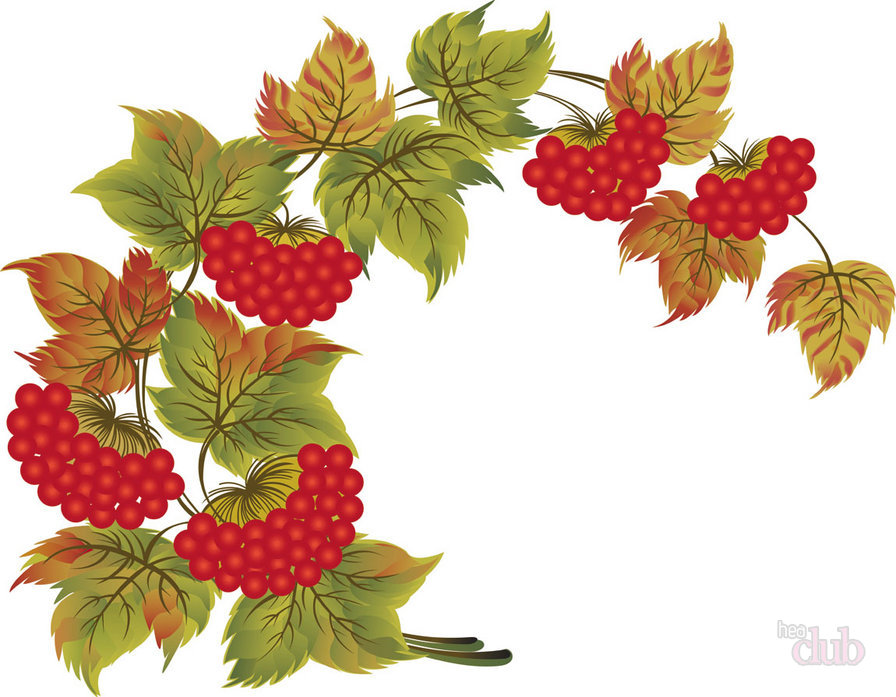 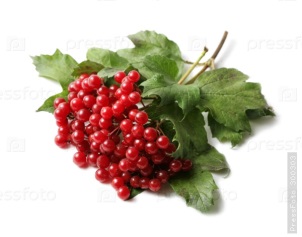 Дійові особи:Калина                                                                             калинки 4 д. 4 м.Осінній Дощ                                                                       краплинки 6 д.Клен                                                                                             клени 6 м.Урожай                                                                              соняхи 4 д. 4 м.Бджола                                                                                   бджілки 6 д.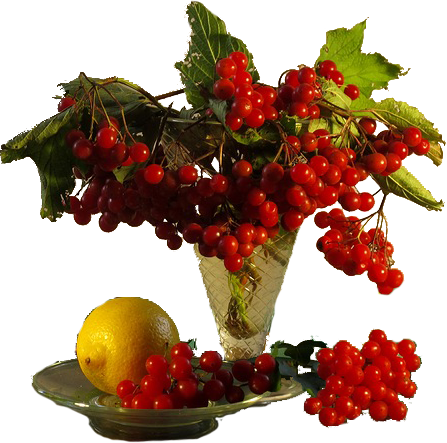                       Репертуар:Пісня  «Осінь»Хоровод «Біля калиноньки»Танок «Червона калина» (парний)Оркестр «Чарівні дзвіночки»Пісня «Прощання з осіннім дощем»Танок «Соняхи» (парний)Танок «Клени - джентльмени»Танок «Бджілки»     Під музику діти заходять до залу, і стають півколом.Діти:  Ой, ходила осінь, блукала,            Золотом усе фарбувала.            Стало листя гарне, барвисте,            Небо синє – синє та чисте.                                  Золоті стрічки дарувала,                                  Їх берізкам в коси вплітала.                                  І калині – чудо – намисто                                  Осінь дарувала врочисто.             Осінь гарна, наче царівна,             Вся природа стала чарівна.             Ой, ходила осінь, блукала,             І красу в серця розливала.Пісня  «Осінь»Ведуча:  Сьогодні, діти, у Калини гарне свято – іменини!                 Калинонька щаслива в цей осінній час!                 Відзначати іменини запросила в гості нас!        Під музику до зали заходить Калина.Калина: День народження  - це гарне свято! Гостей зібралось так багато!Всі  діти:  З Днем народження вітаємо! Щастя і добра бажаємо!Дитина: Люба Калинонька! Тобі здоров’я хочемо ми побажати,                    І із тобою в хороводі закружляти!Хоровод «Біля калиноньки»Калина: Дякую вам, за такий чудовий таночок!Дитина:  Люба Калинонька, дозволь тебе привітати, вірші осінні подарувати!Вірші Калина: Дякую за щирі вірші і слова. Чую, що хтось вже до нас поспіша…                Ой, які рум’яні щічки, та це ж малі калиноньки – сестрички.         Лід музику виходять дівчата - калинонькиКалиноньки: Я не груша, я не слива, я калинонька вродлива,
                          Я стою в зеленім листі у червоному намисті.                                                 Я – калинонька, калина найвродливіша дівчина,
                                                 І намисто, і вбрання. Чи не гарна краля я?
                         Квітне в садочку червона калина,
                         Рідна земля для нас всіх — Україна.                             Прийми, Калинонька, від нас танок осінній в цей святковий час!Танок  «Червона калина» (парний)Калина: Ой, як гарно танцювали, дякую, що привітали.                 Але, чую, пісня дощичка лунає,                  Здається,  сам Пан Дощик на свято поспішає. (фонограма дощу)        Під музику заходить Осінній Дощик.Дощик:  З Днем народження, Калину хочу привітати,                  І сюрприз музичний їй подарувати!                 З дитинства всі звуки я дуже люблю. То на трубі димохідній бубню,                 То, мов на арфі, на гілочці граю, то барабаном у скло вибиваю…                 А сьогодні оркестр незвичний, дуже приємний і романтичний…Оркестр  «Чарівні дзвіночки»Калина: Дякую вам, за музичні вітання! В оркестрі грають справжні таланти!Дощик:  Я бачу, тут у всіх веселі очі, тож, з дітками пограти дуже хочу!Гра «Парасольки»Калина: Батьки в нас теж, не будуть сумувати, а будуть в гру цікаву грати!Гра з батькамиКалина: Батьки, вам щирі компліменти! А від гостей – аплодисменти!Дощик:  Ну, а мені вже треба поспішати, бо справ у мене осінню багато.                 Діти про це добре знають і пісню про дощик тобі заспівають.        Дощик прощається і під музику виходить із залу. Пісня  «Прощання з осіннім дощем»Калина: А я ще гостей чекаю! Чуєте, знов хтось поспішає.            Під музику заходить Урожай.Урожай:  Я – український Урожай, щедрий і багатий!                    Прийшов Калиноньку зі святом привітати!                   Я прийшов сюди не сам! Синочків соняхів з собою взяв!Соняхи: Ми – соняхи маленькі, як сонечко кругленькі.                І як сонце, променисті – яскраво-жовті й золотисті.                                     Піднімаємо голівки вгору, дивимось на небо ми здаля.                                                  Повертаємо голівки ми за сонцем, як за матінкою немовля.               Вітаємо, Калинонька, тебе з чудовим святом!               Бажаємо, щоб друзів завжди було багато.                                      Ми прийшли на іменини, затанцювати для Калини.Танок  «Соняхи» (парний)Калина: Спасибі Урожай,  у Вас чудові діти!Урожай:  І я був дуже радий вас зустріти!     (Урожай виходить)Дитина: Люба Калинонька, дозволь сказати. До тебе завітали гості із Канади!      Під музику до залу заходить Канадський Клен з хлопчиками - кленами.     Клен: Привіт! Я Клен Канадський! Дуже радий Калину з іменинами вітати!             Клени – джентльмени, чи хочете ви щось сказати?Клени: Осінь, осінь, листопад! Жовте листя стеле сад.               Більше й більше листя з кленів облітає з кожним днем.               По траві, іще зеленій листопад по парку йде.                                    Золоті листочки клена летять на землю і на мене.                                    Такі тендітні та сумні летять, кружляючи крилато,                                    І, мов сліди качиних лапок, лягають тихо на землі.Танок «Клени - джентльмени»Калина: Дякую вам за сюрприз. Я – вражена, немає слів.Клен: Мені вже треба поспішати. Дуже радий був вітати.                   Під музику Клен виходить. Калина: Що за звуки чую я? невже до нас летить Бджола?     Під музику залітає Бджола.       Бджола: Вітаю Калина, тебе з чудовим святом!                  Пам’ятаєш як на весні ти квітами була багата?  А тепер тебе і не                   впізнати. Ти – справжнє диво, дозволь тебе поцілувати, і танок                   веселий тобі подарувати!Бджілки: Це для всіх не таємниця. Бджілки – справжні трудівниці.                   Рано – вранці вилітають, з квіточок нектар збирають.                            День у день працюємо, сил своїх не шкодуємо.                            Щоб солоденький медок був завжди у діток.Танок «Бджілки»Бджола: Я тебе міцно обіймаю. Полетіла. Поспішаю.       Під музику заходить Мухомор.Мухомор: Ви не бачили Поганки? Я її шукаю зранку. А-а-а, ось вона уже їде,                     щастячко моє бліде.         Під музику заходить Поганка.Мухомор: Ну де ти ходиш? Ми ж домовились іти на іменини. Зустрітися біля                     куща калини.Поганка: Зачекай, не верещи! Де подінуться кущі? Ти мені краще скажи, що                   ми будемо дарувати, що казати, як вітати.Мухомор: Не турбуйся, щастячко моє бліде, я придумав геть усе! Калина!                      Будь завжди щаслива! І у цей святковий час – затанцюємо для вас!Танок Мухомора і ПоганкиПоганка: Ми вам сюрприз приготували! Ви такого – не чекали. Мухомор: Ми себе дуже поважаємо, ось такі портрети маємо.                       А зараз команди збираємо, в гру веселу з вами пограємо!Гра з Мухомором і ПоганкоюМухомор: З вами весело на святі, але треба поспішати. До побачення!Калина: Гостей на іменини зібралося багато, треба всіх почастувати!                 Що ж, починаю чаклувати! (виносять вазу)                 Візьму я жменю листя золотого, додам краплиночки роси,                  Сипну червоних ягідок калини, щоб діточки здорові були всі!                 Зараз в стовбур зазирну, що я там тепер знайду.                 В ньому сховані малятам - подаруночки на свято!Роздають подарунки дітям     Хлопчик підходить до Калини, бере її за руку і виводить на середину.Хлопчик:  Ми Калину сьогодні вітали. Пісні і таночки свої дарували!Калина:  Дякую вам, діти милі, я ніколи не забуду                 Привітання ваші щирі, в злагоді живіть і мирі!